UNIVERSIDADE ESTADUAL DA PARAÍBA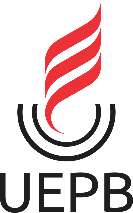 SETOR DE INFRAESTRUTURA DO CAMPUS V - CCBSARua Horácio Trajano de Oliveira – S/Nº . - Cristo RedentorJoão Pessoa/PB – CEP 58.071-160Telefones: 3223-1128 / 3223-1128 – Ramal: 207E-mail: manutenção.ccbsa@gmail.comSOLICITAÇÃO DE IMAGENS DE MONITORAMENTOObs. Essa solicitação será encaminhada ao Setor de Segurança da Pró-reitoria de Infraestrutura (Campus I) que analisará o pedido.___________________________, _____/_____/ ____.________________________________________Assinatura do SolicitanteSolicitanteCPFCPFVínculo com a UEPBVínculo com a UEPBVínculo com a UEPB(   )Aluno        (   ) Técnico Administrativo         (   ) Professor(   )Aluno        (   ) Técnico Administrativo         (   ) Professor(   )Aluno        (   ) Técnico Administrativo         (   ) Professor(   )Aluno        (   ) Técnico Administrativo         (   ) Professor(   )Aluno        (   ) Técnico Administrativo         (   ) Professor(   )Aluno        (   ) Técnico Administrativo         (   ) Professor(   )Aluno        (   ) Técnico Administrativo         (   ) ProfessorEndereçoJustificativa:Justificativa:Justificativa:Justificativa:Justificativa:Justificativa:Justificativa:Justificativa:Justificativa:Justificativa:DataDataSetor da câmeraSetor da câmeraInício do períodoInício do períodoFinal do períodoFinal do períodoFinal do período